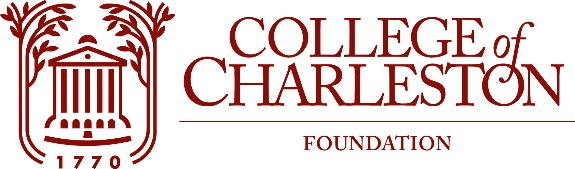 GOVERNANCE & BOARD ENRICHMENT COMMITTEE MEETINGMay 2, 202410:30 – 11:20 a.m.School of Education Alumni CenterZoom: 
https://cofc.zoom.us/j/94930681424MISSIONThe Mission of the College of Charleston Foundation is to promote programs of education, research, student development, and faculty development for the exclusive benefit of the College of Charleston.Committee Members: Johnnie Baxley ‘92 – Chair			Sabra Horne ‘87Todd Abedon – Vice Chair			Jean Johnson	John Carter					Sherrie Snipes-WilliamsTanner Crunelle ‘20, Fellow			Cynthia ThompsonLeslie Gambee				Kathy Williams ‘79Board Chair:  Steve KerriganVice Chair:  Keith Sauls ‘90Executive Director: Dan FrezzaEx Officio: J.R. BarnhartLiaison: Carin JorgensenAgenda:Call to order and roll call/FOIA StatementApproval of minutes from November 16, 2023; January 5, 2024 and February 22, 2024 Governance and Board Enrichment Committee meetingsPolicy manual update Draft statement of expectationsDiscussion of updates to BylawsReview board calendar for SeptemberOld Business/New BusinessAdjourn